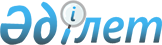 Мемлекеттiк қызметшiлердiң, техникалық қызмет көрсетудi жүзеге асыратын және мемлекеттiк органдар мен олардың аппараттарының жұмыс iстеуiн қамтамасыз ететiн және мемлекеттiк қызметшi болып табылмайтын қызметкерлердiң, сондай-ақ мемлекеттiк бюджеттiң қаражаты есебiнен қаржыландырылатын бiлiм және денсаулық сақтау ұйымдары қызметкерлерiнiң санағын жүргiзу жөнiндегi нақтыланған Республикалық iс-қимыл жоспарын бекiту туралыҚазақстан Республикасы Үкiметiнiң қаулысы 1998 жылғы 10 ақпандағы N 92

      Мемлекеттiк органдардың құрылымын қайта ұйымдастыру процесiн жеделдету қажеттiгiне байланысты Қазақстан Республикасының Үкiметi қаулы етедi: 

      1. Мемлекеттiк қызметшiлердiң, техникалық қызмет көрсететiн және мемлекеттiк органдар мен олардың аппараттарының жұмыс iстеуiн қамтамасыз ететiн және мемлекеттiк қызметшi болып табылмайтын қызметкерлердiң, сондай-ақ мемлекеттiк бюджеттiң қаражаты есебiнен қаржыландырылатын бiлiм және денсаулық сақтау ұйымдары қызметкерлерiнiң санағын жүргiзу жөнiндегi нақтыланған Республикалық iс-қимыл жоспары бекiтiлсiн (қоса берiлiп отыр). 

      2. "Мемлекеттiк қызметшiлердiң, техникалық қызмет көрсететiн және мемлекеттiк органдар мен олардың аппараттарының жұмысын қамтамасыз ететiн және мемлекеттiк қызметшi болып табылмайтын қызметкерлердiң, сондай-ақ мемлекеттiк бюджеттiң қаражаты есебiнен қаржыландырылатын бiлiм және денсаулық сақтау ұйымдары қызметкерлерiнiң санағын жүргiзу тәртiбi туралы" Қазақстан Республикасы Үкiметiнiң 1997 жылғы 27 тамыздағы N 1292 P971292_ қаулысына мынадай өзгерiстер мен толықтырулар енгiзiлсiн: 

      1-тармақтың үшiншi абзацы алынып тасталсын; 

      2-тармақта: 

      "Қаржы министрлiгi" деген сөздерден кейiн "Бiлiм, мәдениет және денсаулық сақтау министрлiгi" деген сөздермен толықтырылсын; 

      4-тармақта: 

      екiншi абзацтағы "(1997 жылдың қыркүйегi - 1998 жылдың қазаны)" деген сөздер "(1998 жылдың қаңтары - мамыры)" деген сөздермен ауыстырылсын; 

      үшiншi абзацтағы "(1998 жылдың қыркүйегi - 1999 жылдың қазаны)" деген сөздер "(1998 жылдың маусымы - 1999 жылдың шiлдесi)" деген сөздермен ауыстырылсын; 

      көрсетiлген қаулымен бекiтiлген мемлекеттiк қызметшiлердiң, техникалық қызмет көрсетудi жүзеге асыратын және мемлекеттiк органдар мен олардың аппараттарының жұмыс iстеуiн қамтамасыз ететiн және мемлекеттiк қызметшi болып табылмайтын қызметкерлердiң, сондай-ақ мемлекеттiк бюджеттiң қаражаты есебiнен қаржыландырылатын бiлiм және денсаулық сақтау ұйымдары қызметкерлерiнiң санағын жүргiзу тәртiбi туралы ережеде:      3-тармақтың екiншi абзацындағы "1 қаңтарындағы" деген сөздер "1 ақпанындағы" деген сөздермен ауыстырылсын;     3-тармақтың үшiншi абзацындағы "1999 жылдың 1 қаңтарындағы" дегенсөздер "1998 жылдың 1 қарашасындағы" деген сөздермен ауыстырылсын;     мынадай мазмұндағы 17-тармақпен толықтырылсын:     "17. Министрлiктер, мемлекеттiк комитеттер және өзге демемлекеттiк органдар өздерiне қарасты жергiлiктi органдарда сапалы әрiуақытылы санақ жүргiзуге жауап бередi".     Қазақстан Республикасының          Премьер-Министрi                                        Қазақстан Республикасы                                             Үкiметiнiң                                        1998 жылғы 10 ақпандағы                                           N 92 қаулысымен                                             бекiтiлген           Техникалық қамтамасыз етудi жүзеге асыратын және      мемлекеттiк органдарды және олардың аппараттарын жұмыспен         қамтитын мемлекеттiк қызметшiлердiң, қызметкерлердiң       және мемлекеттiк қызметшi болып табылмайтын қызметкерлер,            сондай-ақ мемлекеттiк бюджет қаражаты есебiнен        қаржыландырылатын бiлiм және денсаулық сақтау ұйымдары        қызметкерлерiнiң санағын жүргiзу бойынша Республикалық                    әрекет етудiң нақтыланған жоспары     1-кезең (техникалық қамтамасыз етудi жүзеге асыратын жәнемемлекеттiк органдардың және олардың аппараттарының жұмысын қамтитынмемлекеттiк қызметшiлер, қызметкерлер және мемлекеттiк қызметкерболып табылмайтын қызметкерлер, сондай-ақ Қостанай және Павлодароблыстарының денсаулық сақтау және бiлiм беру секторларыныңқызметкерлерi)___________________________________________________________________ N |                     Шаралар                |  Аяқталу үлгiсi  |р/р|                                            |                  |___|____________________________________________|__________________| 1 |                       2                    |          3       |___|____________________________________________|__________________|                I кезең. Санаққа дайындық және жүргiзу             |___________________________________________________________________| 1 |Санақ жүргiзу үшiн қажет материалды-техника.|Шығыстар сметасы  |   |лық, еңбек және қаржы ресурстарының қажеттi.|                  |   |лiгiн айқындау, алынған нәтижелердi өңдеу   |                  |   |және шығыстар сметасын бекiту               |                  |___|____________________________________________|__________________| 2 |Атқарушы органдарда санақ жүргiзуге және    |Бұйрықтар         |   |ұйымдастыруға жауапты адамдарды бекiту      |                  |   |туралы, сондай-ақ санақ жүргiзiлетiн мемле. |                  |   |кеттiк бюджет қаражаттары есебiнен қаржылан.|                  |   |дырылатын Павлодар және Қостанай облыстарын.|                  |   |дағы денсаулық сақтау және бiлiм беру       |                  |   |ұйымдарында бұйрықтар шығару                |                  |___|____________________________________________|__________________| 3 |Санақты ұйымдастыруға және жүргiзуге        |Бұйрықтардың      |   |жауапты адамдар тағайындағаны туралы        |көшiрмесi         |   |бұйрықты Қаржы министрлiгiне ұсыну          |                  |___|____________________________________________|__________________| 4 |Санақ жүргiзудiң жоспар-тiзбесiн әзiрлеу    |Жоспарлар-        |   |және олардың нәтижелерiн өңдеу              |тiзбелер          |___|____________________________________________|__________________| 5 |Санақ жүргiзудiң жоспар-тiзбесiн әзiрлеу    |Жоспарлар-        |   |және олардың нәтижелерiн Қаржы министрлi.   |тiзбелердiң       |   |гiнде өңдеу                                 |көшiрмесi         |___|____________________________________________|__________________| 6 |Анкета бланкiлерiн және нұсқаушы материал.  |Аудандардағы      |   |дарын аудандық қаржы бөлiмдерiне жеткiзу    |санақ бланкiлерi  |___|____________________________________________|__________________| 7 |Анкета бланкiлерiн және нұсқаушы материал.  |Денсаулық сақтау  |   |дарды Павлодар және Қостанай облыстарының   |және бiлiм беру   |   |бюджет қаражаттары есебiнен қаржыландыры.   |ұйымдарының       |   |латын бiлiм беру және денсаулық сақтау      |орындарындағы     |   |ұйымдарына жеткiзу                          |санақ бланкiлерi  |___|____________________________________________|__________________| 8 |Санақтарды ұйымдастыруға және жүргiзуге     |Санақты ұйымдас.  |   |жауапты орталық мемлекеттiк органдардың     |тыру және жүргiзу.|   |қызметкерлерi үшiн республикалық деңгейде   |ге жауапты орталық|   |нұсқау-семинарларын жүргiзу                 |мемл-к органдардың|   |                                            |қызметкерлерiнiң  |   |                                            |дайындығы         |___|____________________________________________|__________________| 9 |Санақтарды ұйымдастыруға және жүргiзуге     |Санақты ұйымдас.  |   |жауапты облыстардың және Ақмола және Алматы |тыруға және жүргi.|   |қ.қ.қаржы басқармаларының және денсаулық    |зуге жауапты      |   |сақтау басқармалары мен Бiлiм беру департа. |қызметкерлердiң   |   |менттерiнiң, сондай-ақ Қостанай және Павло. |дайындығы         |   |дар облыстарының аудандық қаржы бөлiмдерiнiң|                  |   |қызметкерлерi үшiн республикалық деңгейде   |                  |   |нұсқау-семинарларын жүргiзу                 |                  |___|____________________________________________|__________________|10 |Санақтарды ұйымдастыруға және жүргiзуге     |     _"_          |   |жауапты аудандық қаржы органдарының         |                  |   |қызметкерлерi үшiн облыстық деңгейде        |                  |   |нұсқау-семинарларын жүргiзу                 |                  |___|____________________________________________|__________________|11 |Санақтарды ұйымдастыруға және жүргiзуге     |Нұсқау-семинарла. |   |жауапты аудандық қаржы органдарының         |рын жүргiзу       |   |қызметкерлерi үшiн нұсқау-семинарлардың     |нәтижелерi туралы |   |нәтижелерi туралы Қаржы министрлiгiне       |есеп беру         |   |ақпараттар беру                             |                  |___|____________________________________________|__________________|12 |Санақтарды ұйымдастыруға және жүргiзуге     |Бiлiм беру және   |   |жауапты мемлекеттiк бюджет қаражаттары      |денсаулық сақтау  |   |есебiнен қаржыландырылатын Павлодар және    |ұйымдары          |   |Қостанай облыстары денсаулық сақтау және    |қызметкерлерiнiң  |   |бiлiм беру ұйымдарының қызметкерлерi үшiн   |санақ жүргiзуге   |   |аудандық деңгейде нұсқау-семинарларын       |дайындығы         |   |жүргiзу                                     |                  |___|____________________________________________|__________________|13 |Санақтарды ұйымдастыруға және жүргiзуге     |Нұсқау-семинар.   |   |мемлекеттiк бюджет қаражаттары              |ларын жүргiзудiң  |   |есебiнен қаржыландырылатын Павлодар және    |нәтижелерi        |   |Қостанай облыстарының денсаулық сақтау және |туралы есеп беру  |   |бiлiм беру ұйымдары қызметкерлерi үшiн      |                  |   |нұсқау-семинарлардың нәтижелерi туралы      |                  |   |Қаржыминге ақпараттар беру                  |                  |___|____________________________________________|__________________|14 |Мемлекеттiк органдардың, сондай-ақ санақ    |Санаққа жататын   |   |жүргiзiлетiн мемлекеттiк бюджет қаражаттары |мемлекеттiк орган.|   |есебiнен қаржыландырылатын Павлодар және    |мен ұйымдардың    |   |Қостанай облыстарының денсаулық сақтау      |тiзбесi           |   |және бiлiм беру ұйымдарының құрамын нақтылау|                  |___|____________________________________________|__________________|15 |Санақ жүретiн мемлекеттiк органдардың       |Әкiмдердiң қолда. |   |тiзбесiн, сондай-ақ мемлекеттiк бюджет      |рымен расталған   |   |қаражаттары есебiнен қаржыландырылатын      |санаққа жататын   |   |Павлодар және Қостанай облыстарының         |мемлекеттiк орган.|   |денсаулық сақтау және бiлiм беру ұйымдары.  |дар мен ұйымдардың|   |ның тiзбесiн Қаржы министрлiгiне ұсыну      |тiзбесi           |___|____________________________________________|__________________|16 |Санақ нәтижелерiн компьютерге енгiзу және   |Жұмыс жобасы      |   |оларды кейiн өңдеу үшiн бағдарламалық       |                  |   |қамтамасыз етудi әзiрлеу                    |                  |___|____________________________________________|__________________|17 |Алматы қаласының жергiлiктi мемлекеттiк     |Қаржы Министрiнiң |   |органдары қызметкерлерi санының пилоттық    |бұйрығы           |   |жобасын әзiрлеу                             |                  |___|____________________________________________|__________________|18 |Алматы қаласының жергiлiктi мемлекеттiк     |Толтырылған санақ |   |органдары қызметкерлерiнiң санының пилоттық |парақтары         |   |жобасын жүргiзу                             |                  |___|____________________________________________|__________________|19 |Алматы қаласының жергiлiктi мемлекеттiк     |Жұмыс жобасын     |   |органдары қызметкерлерi санағының материал. |қабылдау туралы   |   |дары базасында бағдарламалық қамтамасыз     |акт               |   |ету апробациясы                             |                  |___|____________________________________________|__________________|20 |Мүмкiн болатын қателердi ашу мақсатымен     |Санақтың пилоттық |   |санақтың пилоттық жобасының нәтижесiн       |жобасының нәтижесi|   |сараптау және есеп берудi құрастыру         |бойынша есеп беру |___|____________________________________________|__________________|21 |Мемлекет қызметкерлердiң және басқа да      |Толтырылған санақ |   |орталық мемлекеттiк орган қызметкерлерiнiң  |парақтары         |   |санағын жүргiзу                             |                  |___|____________________________________________|__________________|22 |Мемлекет қызметкерлердiң және басқа да      |Бұл да осы        |   |жергiлiктi атқарушы органдар қызметкерлерi. |                  |   |нiң санағын жүргiзу                         |                  |___|____________________________________________|__________________|23 |Мемлекеттiк бюджет қаражаты есебiнен        |Бұл да осы        |   |қаржыландырылатын Павлодар және Қостанай    |                  |   |облыстарының денсаулық сақтау және бiлiм    |                  |   |беру ұйымдары қызметкерлерiнiң санағын      |                  |   |жүргiзу                                     |                  |   |                                            |                  |___|____________________________________________|__________________|24 |Мемлекеттiк қызметкерлердiң және орталық    |Жалақы алу үшiн   |   |атқарушы органдардың басқа да қызметкерлерi.|санақ парақтары,  |   |нiң сондай-ақ ведомстволардың санағының     |ведомостар        |   |материалдарын жалақы алу үшiн Қаржы         |                  |   |министрлiгiне беру                          |                  |___|____________________________________________|__________________|25 |Жергiлiктi мемлекеттiк органдары және       |Бұл да осы        |   |мемлекеттiк бюджет қаражаттары есебiнен     |                  |   |қаржыландырылатын Қостанай және Павлодар    |                  |   |облыстарының денсаулық сақтау және бiлiм    |                  |   |беру ұйымдары қызметкерлерi санағының       |                  |   |материалдарын және жалақы алатын ведомоста. |                  |   |рын аудандық қаржы басқармаларына беру      |                  |___|____________________________________________|__________________|26 |Мемлекеттiк қызметкерлердiң және жергiлiктi |Бұл да осы        |   |мемлекеттiк органдардың басқа да қызметкер. |                  |   |лерi, сондай-ақ мемлекеттiк бюджет қаражат. |                  |   |тары есебiнен қаржыландырылатын Қостанай    |                  |   |және Павлодар облыстарының денсаулық сақтау |                  |   |және бiлiм беру ұйымдары қызметкерлерi      |                  |   |санағының материалдарын облыстардың және    |                  |   |Ақмола және Алматы қ.қ. қаржы басқармаларына|                  |   |беру                                        |                  |___|____________________________________________|__________________|           II кезең. Алынған нәтижелердi енгiзу және өңдеу___________________________________________________________________27 |Санақ материалдарын компьютерге енгiзу үшiн |Операторлардың    |   |облыстық қаржы басқармаларында штат құру    |штаты             |___|____________________________________________|__________________|28 |Санақ материалдарын енгiзу үшiн облыстардың |Операторлардың    |   |және Алматы қ. қаржы басқармаларын компью.  |жұмыс орнын       |   |термен қамтамасыз ету                       |компьютермен      |   |                                            |жабдықтау         |___|____________________________________________|__________________|29 |Мемлекеттiк қызметкерлерi мен орталық және  |Мәлiметтер базасы |   |жергiлiктi атқарушы органның басқа да қыз.  |                  |   |меткерлерi, сондай-ақ мемлекеттiң бюджет    |                  |   |қаражаттары есебiнен қаржыландырылатын      |                  |   |Қостанай және Павлодар облыстарының денсау. |                  |   |лық сақтау және бiлiм беру қызметкерлерi    |                  |   |санағының материалдарын компьютерге енгiзу  |                  |___|____________________________________________|__________________|30 |Жалақы алу үшiн ведомосқа енген қызметкер.  |Салыстырып тексеру|   |лердiң органдарда және ұйымда тексерiп      |туралы есеп беру  |   |жатқан нақты қызметкерлердi арнайы          |                  |   |салыстырып тексеру                          |                  |___|____________________________________________|__________________|31 |Орталық және жергiлiктi атқарушы органдардың|Сейiлге шыққанда  |   |қызметкерлерiнiң, сондай-ақ мемлекеттiк     |киетiн киiм       |   |бюджет қаражаты есебiнен қаржыландыратын    |                  |   |Қостанай және Павлодар облыстарының ден.    |                  |   |саулық сақтау және бiлiм беру ұйымдарының   |                  |   |қызметкерлерiнiң санақ материалдарын        |                  |   |компьютерлiк өңдеу                          |                  |___|____________________________________________|__________________|          III кезең. Санақ нәтижелерiн сараптау және ашылған                      тәртiп бұзушылықтарды жою___________________________________________________________________32 |Ауытқушылықтар мен тәртiп бұзушылықтардың   |Баяндама          |   |себебiн ашу мақсатымен еңбекақы алатын      |                  |   |ведомстволарымен санақ мәлiметтерiн арнайы  |                  |   |салыстырып тексеру нәтижелерiн сараптау     |                  |___|____________________________________________|__________________|33 |Анықталған ауытқушылықтар мен тәртiп        |Бұйрық            |   |бұзушылықтарды болдырмау                    |                  |___|____________________________________________|__________________|34 |Санақ нәтижелерi бойынша есеп берудi        |Есеп беру         |   |құрастыру, сондай-ақ алынған материалдарды  |                  |   |өңдеу мен сараптау                          |                  |___|____________________________________________|__________________|35 |Қостанай және Павлодар облыстарының         |Бұл да осы        |   |мемлекеттiк бюджет қаражаттары есебiнен     |                  |   |қаржыландырылатын бiлiм беру мен денсаулық  |                  |   |сақтау ұйымдары қызметкерлерiнiң санағын    |                  |   |жүргiзу тәжiрибелерiн жинақтап қорыту.      |                  |   |Денсаулық сақтау және бiлiм беру ұйымдарында|                  |   |санақ жүргiзу ерекшелiктерi туралы есеп     |                  |   |берудi құрудың қателiгiн сараптау           |                  |___|____________________________________________|__________________|36 |Қаржы министрлiгiне:                        |Дискеттер,        |   |санақ материалдарының компьютерленген өңдеу |басылымдар, есеп  |   |нәтижелерi (дискетте және басылған түрде);  |берулер           |   |ауытқушылықтар мен тәртiп бұзушылықтарды ашу|                  |   |мақсатында еңбекақы ведомостарымен бiрге    |                  |   |санақты салыстырып тексеру нәтижелерiн;     |                  |   |санақ материалдарын жүргiзу, өңдеу және     |                  |   |сараптау нәтижелерiне есеп берудi;          |                  |   |денсаулық сақтау және бiлiм беру ұйымдары   |                  |   |қызметкерлерi санағының жүру ерекшелiктерi  |                  |   |туралы есеп берудi ұсыну                    |                  |___|____________________________________________|__________________|37 |Мемлекет қызметкерлерi мен орталық және     |Республикалық     |   |жергiлiктi атқарушы органдардың басқа да    |деңгейдегi санақ  |   |қызметкерлерi, сондай-ақ республикалық      |нәтижелерiнiң     |   |деңгейдегi мемлекеттiк бюджет қаражаттары   |жиынтығы          |   |есебiнен қаржыландырылатын денсаулық сақтау |                  |   |және бiлiм беру ұйымдарының қызметкерлерi   |                  |   |санағының материалдарын компьютерлендiрiлген|                  |   |өңдеу                                       |                  |___|____________________________________________|__________________|38 |Санақ нәтижелерi бойынша республикалық есеп |Республикалық есеп|   |берудiң жиынтығын, сондай-ақ алынған        |берудiң жиынтығы  |   |материалдарды өңдеудi және сараптауды       |                  |   |құрастыру                                   |                  |___|____________________________________________|__________________|___________________________________________________________________        Орындалу мерзiмi         |   Орындалуына жауапты адамдар   |_________________________________|_________________________________|                4                |                 5               |_________________________________|_________________________________|                I кезең. Санаққа дайындық және жүргiзу             |___________________________________________________________________|     1. 1998 жылдың қаңтары      |Қаржыминi                        |_________________________________|_________________________________|     2. _"_                      |Қостанай және Павлодар облыста.  |                                 |рының орталық және жергiлiктi    |                                 |атқарушы органдары, денсаулық    |                                 |сақтау және бiлiм беру ұйымдары  |_________________________________|_________________________________|     3. _"_                      |Орталық атқарушы органдары,      |                                 |облыстардың және Алматы және     |                                 |Ақмола қ.қ. қаржы басқармалары   |_________________________________|_________________________________|     4. 1998 жылдың қаңтары      |Орталық және жергiлiктi атқарушы |                                 |органдар, Павлодар және Қостанай |                                 |облыстарының бiлiм беру және     |                                 |денсаулық сақтау ұйымдары        |_________________________________|_________________________________|     5. _"_                      |Орталық атқарушы органдар,       |                                 |облыстардың және Алматы және     |                                 |Ақмола қ.қ. қаржы басқармалары   |_________________________________|_________________________________|     6. _"_                      |Облыстардың және Алматы және     |                                 |Ақмола қ.қ. қаржы басқармалары   |_________________________________|_________________________________|     7. _"_                      |Павлодар және Қостанай облыста.  |                                 |рының аудандық қаржы бөлiмдерi   |_________________________________|_________________________________|     8. _"_                      |Қаржыминi                        |                                 |                                 |                                 |                                 |_________________________________|_________________________________|     9. _"_                      |Қаржыминi, Бiлiм, мәдениет және  |                                 |денсаулық сақтауминi             |_________________________________|_________________________________|    10. _"_                      |Облыстық және Ақмола және        |                                 |Алматы қ.қ. қаржы басқармалары   |_________________________________|_________________________________|    11. 1998 жылдың қаңтары      |Бұл да осы                       |_________________________________|_________________________________|    12. _"_                      |Павлодар және Қостанай облыста.  |                                 |рының аудандық қаржы бөлiмдерi   |_________________________________|_________________________________|    13. 1998 жылдың ақпаны       |Павлодар және Қостанай облыста.  |                                 |рының облыстық қаржы басқармалары|_________________________________|_________________________________|    14. 1997 жылдың желтоқсаны - |Қаржымині, Бiлiм, мәдениет және  |        1998 жылдың қаңтары      |денсаулық сақтауминi, облыстық   |                                 |қаржы басқармалары, Қазынашылық  |                                 |департаментiнiң облыстық         |                                 |басқармасы                       |_________________________________|_________________________________|    15. 1998 жылдың қаңтары      |Облыстардың және Ақмола және     |                                 |Алматы қ.қ. қаржы басқармалары   |_________________________________|_________________________________|    16. 1998 жылдың қаңтар-ақпаны|Қаржыминiнiң Бас есептеу         |                                 |орталығы                         |_________________________________|_________________________________|    17. 1998 жылдың желтоқсаны   |Қаржыминi                        |_________________________________|_________________________________|    18. 1998 жылдың қаңтары      |Алматы қаласының қаржы           |                                 |басқармасы, Қаржымиинiнiң Бас    |                                 |есептеу орталығы                 |_________________________________|_________________________________|    19. 1998 жылдың қаңтар-ақпаны|Қаржыминiнiң Бас есептеу         |                                 |орталығы, Қаржыминi              |_________________________________|_________________________________|    20. 1998 жылдың ақпаны       |        _"_                      |_________________________________|_________________________________|    21. _"_                      |Орталық атқарушы органдар        |_________________________________|_________________________________|    22. _"_                      |Облыстардың және Ақмола және     |                                 |Алматы қ.қ. қаржы басқармалары   |_________________________________|_________________________________|    23. _"_                      |Бiлiм, мәдениет және денсаулық   |                                 |сақтауминi, Павлодар және        |                                 |Қостанай облыстарының облыстық   |                                 |қаржы басқармалары               |_________________________________|_________________________________|    24. _"_                      |Орталық атқарушы органдар        |_________________________________|_________________________________|    25. _"_                      |Павлодар және Қостанай облыста.  |                                 |рының денсаулық сақтау және бiлiм|                                 |беру ұйымдары                    |_________________________________|_________________________________|    26. 1998 жылдың наурызы      |Жергiлiктi атқарушы органдар,    |                                 |аудандық қаржы бөлiмдерi         |_________________________________|_________________________________|           II кезең. Алынған нәтижелердi енгiзу және өңдеу___________________________________________________________________    27. 1998 жылдың ақпаны       |Облыстардың және Алматы қ. қаржы |                                 |басқармалары                     |_________________________________|_________________________________|    28. 1998 жылдың қаңтар-ақпаны|Қаржыминi, Қаржыминiнiң Бас      |                                 |есептеу орталығы                 |_________________________________|_________________________________|    29. 1998 жылдың наурызы      |Облыстардың және Алматы қ, қаржы |                                 |басқармалары, Қаржыминiнiң Бас   |                                 |есептеу орталығы                 |_________________________________|_________________________________|    30. 1998 жылдың сәуiрi       |Қаржы басқармалары, Облыстардың, |                                 |Ақмола және Алматы қ.қ. Қазына.  |                                 |шылық департаментiнiң басқармасы,|                                 |Қостанай және Павлодар облыстары.|                                 |ның денсаулық сақтау басқармасы, |                                 |бiлiм беру департаментi,         |                                 |Қаржыминi                        |_________________________________|_________________________________|    31. 1998 жылдың сәуiрi       |Облыстардың және Алматы қ. қаржы |                                 |басқармалары, Қаржыминi          |_________________________________|_________________________________|         III. кезең. Санақ нәтижелерiн сараптау және ашылған                      тәртiп бұзушылықтарды жою___________________________________________________________________    32. 1998 жылдың сәуiрi       |Облыстардың және Ақмола және     |                                 |Алматы қ.қ. қаржы басқармалары,  |                                 |Қостанай және Павлодар облыс.    |                                 |тарының денсаулық сақтау         |                                 |басқармасы, Бiлiм беру           |                                 |департаменттерi, Қаржыминi       |_________________________________|_________________________________|    33. 1998 жылдың сәуiрi       |Бiлiм, мәдениет және денсаулық   |                                 |сақтауминi, Облыстардың және     |                                 |Ақмола және Алматы қ.қ. қаржы    |                                 |басқармалары, Қостанай және      |                                 |Павлодар облыстарының денсаулық  |                                 |сақтау басқармасы, Бiлiм беру    |                                 |департаменттерi, Қаржыминi       |_________________________________|_________________________________|    34. 1998 жылдың мамыры       |Бiлiм, мәдениет және денсаулық   |                                 |сақтауминi, облыстардың және     |                                 |Ақмола және Алматы қ.қ. қаржы    |                                 |басқармалары                     |_________________________________|_________________________________|    35. _"_                      |Қостанай және Павлодар облыс.    |                                 |тарының қаржы басқармалары,      |                                 |денсаулық  сақтау басқармасы     |                                 |және Бiлiм беру департаменттерi, |                                 |Бiлiм, мәдениет және денсаулық   |                                 |сақтауминi                       |_________________________________|_________________________________|    36. 1998 жылдың мамыры       |Облыстардың және Ақмола және     |                                 |Алматы қ.қ. қаржы басқармалары,  |                                 |Бiлiм, мәдениет және денсаулық   |                                 |сақтауминi                       |_________________________________|_________________________________|    37. _"_                      |Қаржыминiнiң Бас есептеу         |                                 |орталығы                         |_________________________________|_________________________________|    38. 1998 жылдың мамыры       |Қаржыминi, Бiлiм, мәдениет және  |                                 |денсаулық сақтауминi,            |                                 |Қаржыминiнiң Бас есептеу орталығы|_________________________________|_________________________________|         II кезең (Қостанай және Павлодар облыстарының басқа         барлық облыстардың денсаулық сақтау және бiлiм беру                     секторларының қызметкерлерi)___________________________________________________________________ N |                     Шаралар                |  Аяқталу үлгiсi  |р/р|                                            |                  |___|____________________________________________|__________________| 1 |                       2                    |          3       |___|____________________________________________|__________________|                I кезең. Санаққа дайындық және жүргiзу             |___________________________________________________________________| 1 |Мемлекеттiк бюджеттiң қаражаты есебiнен     |Санақ жүргiзуге   |   |қаржыландырылатын санақ жүргiзiлетiн        |жататын ұйымдардың|   |денсаулық сақтау және бiлiм беру ұйымдарының|тiзбесi           |   |құрамын бекiту                              |                  |___|____________________________________________|__________________| 2 |Мемлекеттiк бюджеттiң қаражаты есебiнен     |Әкiмдердiң қолда. |   |қаржыландырылатын санақ жүргiзiлетiн        |рымен расталған   |   |денсаулық сақтау және бiлiм беру ұйымдардың |санақ жүргiзуге   |   |тiзбесiн Қаржы министрлiгiне беру           |жататын ұйымдардың|   |                                            |тiзбесi           |___|____________________________________________|__________________| 3 |Санақ жүргiзуге және алынған нәтижелердi    |Шығыстардың       |   |өңдеуге қажеттi материалды-техникалық еңбектi сметасы          |   |және қаржылық ресурстардың қажеттiгiн       |                  |   |айқындау және шығыстар сметасын бекiту      |                  |___|____________________________________________|__________________| 4 |Санақ жүргiзiлетiн мемлекеттiк бюджет қара. |Бұйрықтар         |   |жаты есебiнен қаржыландырылатын денсаулық   |                  |   |сақтау және бiлiм беру ұйымдарында санақ    |                  |   |ұйымдастыруға және жүргiзуге жауапты тұлға. |                  |   |ларды бекiту туралы бұйрықтар шығару        |                  |___|____________________________________________|__________________| 5 |Санақты ұйымдастыру және жүргiзуге          |Бұйрықтардың      |   |жауапты адамдар тағайындау туралы           |көшiрмесi         |   |бұйрықтарды Қаржы министрлiгiне ұсыну       |                  |___|____________________________________________|__________________| 6 |Санақ жүргiзудiң жоспар-тiзбелерiн әзiрлеу  |Жоспарлар-        |   |және олардың нәтижелерiн өңдеу              |тiзбелер          |___|____________________________________________|__________________| 7 |Санақ жүргiзудiң жоспар-тiзбелерiн және     |Жоспарлар-        |   |олардың нәтижелерiн Қаржыминге беру         |тiзбелердiң       |   |                                            |көшiрмесi         |___|____________________________________________|__________________| 8 |Санақтық анкеталардың бланкiлерiн және      |Санақ бланкiлерi  |   |нұсқаулық материалдарды дайындау            |                  |___|____________________________________________|__________________| 9 |Санақтық анкеталардың бланкiлерiн және      |Облыстардағы      |   |нұсқаулық материалдарын облыстардың және    |санақ бланкiлерi  |   |Ақмола және Алматы қ.қ. қаржы басқармаларына|                  |   |жеткiзу                                     |                  |___|____________________________________________|__________________|10 |Санақтық анкеталардың бланкiлерiн және      |Аудандардағы санақ|   |нұсқаулық материалдарын аудандық қаржы      |бланкiлерi        |   |бөлiмдерiне жеткiзу                         |                  |___|____________________________________________|__________________|11 |Санақтық анкеталардың бланкiлерiн және      |Бiлiм беру және   |   |нұсқаулық материалдарын бюджеттiң бiлiм беру|денсаулық сақтау  |   |және денсаулық сақтау ұйымдарына жеткiзу    |ұйымдарындағы     |   |                                            |санақ бланкiлерi  |___|____________________________________________|__________________|12 |Санақты ұйымдастыруға және жүргiзуге        |Санақ ұйымдастыру.|   |жауапты облыстардың және Ақмола және        |ға және жүргiзуге |   |Алматы қ.қ. қаржы басқармаларының,          |жауапты облыстық  |   |денсаулық сақтау басқармаларының  және      |қаржы басқармалары|   |бiлiм беру департаменттерiнiң қызметкерлерi |қызметкерлерiнiң  |   |үшiн республикалық деңгейде нұсқау-семи.    |санақ жүргiзуге   |   |нарларын өткiзу                             |дайындығы         |   |                                            |                  |___|____________________________________________|__________________|13 |Санақты ұйымдастыруға және жүргiзуге        |Санақ ұйымдастыру.|   |жауапты аудандық қаржы органдарының         |ға және жүргiзуге |   |қызметкерлерi үшiн облыстық деңгейде        |жауапты аудандық  |   |нұсқау-семинарларын өткiзу                  |қаржы органдары   |   |                                            |қызметкерлерiнiң  |   |                                            |дайындығы         |___|____________________________________________|__________________|14 |Санақты ұйымдастыруға және жүргiзуге        |Нұсқау-семинарла. |   |жауапты аудандық қаржы органдарының         |рын жүргiзу       |   |қызметкерлерi үшiн облыстық деңгейде нұсқау-|нәтижелерi туралы |   |семинарларын жүргiзу нәтижелерi туралы      |есеп беру         |   |Қаржы министрлiгiне беру                    |                  |___|____________________________________________|__________________|15 |Мемлекеттiк бюджет қаражаттары есебiнен     |Бiлiм беру және   |   |қаржыландырылатын санақ ұйымдастыруға және  |денсаулық сақтау  |   |жүргiзуге жауапты денсаулық сақтау және     |ұйымдарының       |   |бiлiм беру ұйымдарының қызметкерлерi үшiн   |қызметкерлерiнiң  |   |аудандық деңгейде нұсқау-семинарларын       |санақ жүргiзуге   |   |жүргiзу                                     |дайындығы         |___|____________________________________________|__________________|16 |Мемлекеттiк бюджет қаражаттары есебiнен     |Нұсқау-семинарлар.|   |қаржыландырылатын санақты ұйымдастыруға     |ды жүргiзудiң     |   |және жүргiзуге жауапты денсаулық сақтау және|нәтижелерi туралы |   |бiлiм беру ұйымдары қызметкерлерi үшiн      |есеп беру         |   |нұсқау-семинарлардың жүру нәтижелерi        |                  |   |туралы ақпараттарды Қаржы министрлiгiне     |                  |   |ұсыну                                       |                  |___|____________________________________________|__________________|17 |Мемлекеттiк бюджет қаражаттары есебiнен     |Санақ парақтарын  |   |қаржыландырылатын денсаулық сақтау және     |толтыру           |   |бiлiм беру ұйымдары қызметкерлерiнiң        |                  |   |санағын жүргiзу                             |                  |___|____________________________________________|__________________|18 |Мемлекеттiк бюджет қаражаттары есебiнен     |Жалақы алатын     |   |қаржыландырылатын денсаулық сақтау және     |санақ парақтары,  |   |бiлiм беру ұйымдары қызметкерлерi           |ведомостар        |   |санағының материалдарын, сондай-ақ жалақы   |                  |   |алатын ведомостарды аудандық қаржы          |                  |   |бөлiмдерiне беру                            |                  |___|____________________________________________|__________________|19 |Мемлекеттiк бюджет есебiнен                 |Жалақы алатын     |   |қаржыландырылатын денсаулық сақтау және     |санақ парақтары,  |   |бiлiм беру ұйымдары қызметкерлерi           |ведомостар        |   |санағының материалдарын облыстық            |                  |   |қаржы басқармаларына беру                   |                  |___|____________________________________________|__________________|           II кезең. Алынған нәтижелердi енгiзу және өңдеу___________________________________________________________________20 |Санақ материалдарын компьютерге енгiзу үшiн |Операторлар штаты |   |облыстардың және Ақмола және Алматы қ.қ.    |                  |   |қаржы басқармаларында штат құру             |                  |___|____________________________________________|__________________|21 |Санақ материалдарын енгiзу үшiн облыстардың |Операторлардың    |   |және Ақмола және Алматы қ.қ. қаржы басқарма.|компьютермен      |   |ларын қосымша компьютерлермен қамтамасыз ету|жабдықталған      |   |                                            |жұмыс орындары    |   |                                            |                  |___|____________________________________________|__________________|22 |Мемлекеттiк бюджет қаражаттары есебiнен     |Мәлiметтер базасы |   |қаржыландырылатын денсаулық сақтау және     |                  |   |бiлiм беру ұйымдары қызметкерлерi           |                  |   |санағының материалдарын компьютерге енгiзу  |                  |___|____________________________________________|__________________|23 |Жалақы алу үшiн ведомосқа енген ұйымдарда   |Салыстырып тексеру|   |қызметкерлер тексеру жүргiзiп               |туралы есеп беру  |   |жатқан нақты жұмыс жасайтындарды арнайы     |                  |   |салыстырып тексеру                          |                  |___|____________________________________________|__________________|24 |Облыстық деңгейдегi мемлекеттiк бюджет      |Сейiлге шыққанда  |   |есебiнен қаржыландырылатын денсаулық сақтау |киетiн киiм       |   |және бiлiм беру ұйымдары қызметкерлерi      |                  |   |санағының материалдарын компьютерлiк өңдеу  |                  |   |                                            |                  |___|____________________________________________|__________________|          III кезең. Санақ нәтижелерiн сараптау және ашылған                      тәртiп бұзушылықтарды жою___________________________________________________________________25 |Ауытқушылықтар мен тәртiп бұзушылықтардың   |Баяндама          |   |есебiн ашу мақсатымен еңбекақы алатын       |                  |   |ведомстволарымен санақ мәлiметтерiн арнайы  |                  |   |салыстырып тексеру нәтижелерiн сараптау     |                  |___|____________________________________________|__________________|26 |Ауытқушылықтар мен тәртiп                   |Бұйрық            |   |бұзушылықтарды жою                          |                  |___|____________________________________________|__________________|27 |Санақ жүргiзу нәтижелерi бойынша есеп берудi|Есеп беру         |   |құрастыру, сондай-ақ алынған материалдарды  |                  |   |өңдеу және сараптау                         |                  |___|____________________________________________|__________________|28 |Қаржы министрлiгiне:                        |Дискеттер,        |   |- санақ материалдарының компьютермен өңделген|басылымдар, есеп |   |нәтижелерiн (дискетте және басылған түрде); |берулер           |   |- ауытқушылықтар мен тәртiп бұзушылықтарды  |                  |   |ашу мақсатында еңбекақы ведомостарымен бiрге|                  |   |санақты салыстырып тексеру нәтижелерiн;     |                  |   |- санақ материалдарын жүргiзу, өңдеу және   |                  |   |сараптау нәтижелерi бойынша есеп берудi ұсыну|                 |___|____________________________________________|__________________|29 |Республикалық деңгейдегi мемлекеттiк бюджет |Республикалық     |   |қаражаттары есебiнен қаржыландырылатын      |деңгейдегi санақ  |   |денсаулық сақтау және бiлiм беру ұйымдары   |нәтижелерiнiң     |   |қызметкерлерi санағының материалдарын       |жинағы            |   |компьютерлiк өңдеу                          |                  |___|____________________________________________|__________________|30 |Санақ нәтижелерi бойынша республикалық есеп |Республикалық есеп|   |берудiң жиынтығын, сондай-ақ алынған        |беру жиынтығы     |   |материалдарды өңдеудi және сараптауды       |                  |   |құрастыру                                   |                  |___|____________________________________________|__________________|___________________________________________________________________        Орындалу мерзiмi         |   Орындалуына жауапты адамдар   |_________________________________|_________________________________|                4                |                 5               |_________________________________|_________________________________|                I кезең. Санаққа дайындық және жүргiзу             |___________________________________________________________________|     1. 1998 жылдың маусымы      |Қаржыминiнiң қаржы басқармалары, |                                 |Қазынашылық департаментiнiң      |                                 |басқармалары, облыстардың және   |                                 |Ақмола және Алматы қ.қ. денсаулық|                                 |сақтау басқармалары, бiлiм беру  |                                 |департаменттерi, Бiлiм, мәдениет |                                 |және денсаулық сақтауминi        |_________________________________|_________________________________|     2. 1998 жылдың шiлдесi      |Облыстардың және Ақмола және     |                                 |Алматы қ.қ. қаржы басқармалары,  |                                 |Бiлiм, мәдениет және денсаулық   |                                 |сақтауминi қаржы басқармалары    |_________________________________|_________________________________|     3. "_"                      |Қаржыминi                        |_________________________________|_________________________________|     4. _"_                      |Облыстардың денсаулық сақтау және|                                 |бiлiм беру ұйымдары, облыстардың |                                 |және Ақмола және Алматы қ.қ.     |                                 |қаржы басқармалары, денсаулық    |                                 |сақтау басқармалары, бiлiм беру  |                                 |департаменттерi, Бiлiм, мәдениет |                                 |және денсаулық сақтауминi        |_________________________________|_________________________________|     5. 1998 жылдың шiлдесi      |Облыстардың және Ақмола және     |                                 |Алматы қ.қ. қаржы басқармалары   |                                 |Бiлiм, мәдениет және денсаулық   |                                 |сақтауминi                       |_________________________________|_________________________________|     6. "_"                      |Бұл да осы                       |_________________________________|_________________________________|     7. "_"                      |Бұл да осы                       |_________________________________|_________________________________|     8. 1998 жылдың тамызы       |Қаржыминi                        |_________________________________|_________________________________|     9. "_"                      |Бұл да осы                       |_________________________________|_________________________________|    10. 1998 жылдың қыркүйегi    |Облыстардың және Ақмола және     |                                 |Алматы қ.қ. қаржы басқармалары   |_________________________________|_________________________________|    11. 1998 жылдың қазаны       |Аудандық қаржы бөлiмдерi         |_________________________________|_________________________________|    12. 1998 жылдың қыркүйегi    |Қаржымині, Бiлiм, мәдениет және  |                                 |денсаулық сақтауминi             |_________________________________|_________________________________|    13. _"_                      |Облыстардың және Ақмола және     |                                 |Алматы қ.қ. қаржы басқармалары,  |                                 |облыстық денсаулық сақтау        |                                 |басқармасы және бiлiм беру       |                                 |департаменттерi                  |_________________________________|_________________________________|    14. 1998 жылдың қыркүйегi    |Облыстардың және Ақмола және     |                                 |Алматы қ.қ. қаржы басқармалары   |_________________________________|_________________________________|    15. 1998 жылдың қазаны       |Аудандық қаржы бөлiмдерi,        |                                 |Облыстардың және Ақмола және     |                                 |Алматы қ.қ. денсаулық сақтау     |                                 |басқармалары, бiлiм беру         |                                 |департаменттерi, Бiлiм, мәдениет |                                 |және денсаулық сақтауминi        |_________________________________|_________________________________|    16. _"_                      |Облыстардың және Ақмола және     |                                 |Алматы қ.қ. қаржы басқармалары   |_________________________________|_________________________________|    17. 1998 жылдың қарашасы     |Бiлiм, мәдениет және денсаулық   |                                 |сақтауминi, облыстардың және     |                                 |Ақмола және Алматы қ.қ. қаржы    |                                 |басқармалары                     |_________________________________|_________________________________|    18. _"_                      |Денсаулық сақтау және бiлiм беру |                                 |ұйымдары                         |_________________________________|_________________________________|    19. 1998 жылдың желтоқсаны   |Аудандық қаржы бөлiмдерi         |_________________________________|_________________________________|           II кезең. Алынған нәтижелердi енгiзу және өңдеу___________________________________________________________________    20. 1998 жылдың желтоқсаны   |Облыстардың және Ақмола және     |                                 |Алматы қ.қ. қаржы басқармалары   |_________________________________|_________________________________|    21. 1998 жылдың қараша-жел.  |Қаржыминi, Қаржыминiнiң Бас      |        тоқсаны                  |есептеу орталығы                 |_________________________________|_________________________________|    22. 1999 жылдың қаңтар-ақпаны|Облыстардың және Ақмола және     |                                 |Алматы қ.қ. қаржы басқармалары   |_________________________________|_________________________________|    23. 1999 жылдың наурызы      |Қаржыминiнiң қаржы басқармалары, |                                 |Қазынашылық департаментiнiң      |                                 |басқармалары, облыстардың және   |                                 |Ақмола және Алматы қ.қ. денсаулық|                                 |сақтау басқармалары, Бiлiм беру  |                                 |департаменттерi                  |_________________________________|_________________________________|    24. _"_                      |Облыстардың және Ақмола және     |                                 |Алматы қ.қ. қаржы басқармалары,  |                                 |Бiлiм, мәдениет және денсаулық   |                                 |сақтауминi                       |_________________________________|_________________________________|             III. Санақ нәтижелерiн сараптау және ашылған                      тәртiп бұзушылықтарды жою___________________________________________________________________    25. 1999 жылдың сәуiрi       |Қаржыминiнiң қаржы басқармалары, |                                 |Қазынашылық департаментiнiң      |                                 |басқармалары, облыстардың және   |                                 |Ақмола және Алматы қ.қ. денсаулық|                                 |сақтау басқармалары, Бiлiм беру  |                                 |департаменттерi, Бiлiм, мәдениет |                                 |және денсаулық сақтауминi        |_________________________________|_________________________________|    26. 1999 жылдың сәуiрi       |Бұл да осы                       |_________________________________|_________________________________|    27. _"_                      |Бұл да осы                       |_________________________________|_________________________________|    28. 1999 жылдың маусымы      |Бұл да осы                       |_________________________________|_________________________________|    29. 1999 жылдың мамыры       |Қаржыминiнiң Бас есептеу         |                                 |орталығы, Қаржыминi              |_________________________________|_________________________________|    30. 1999 жылдың маусымы      |Бiлiм, мәдениет және денсаулық   |                                 |сақтау минi, Қаржыминiнiң Бас    |                                 |есептеу орталығы, Қаржыминi      |_________________________________|_________________________________|
					© 2012. Қазақстан Республикасы Әділет министрлігінің «Қазақстан Республикасының Заңнама және құқықтық ақпарат институты» ШЖҚ РМК
				